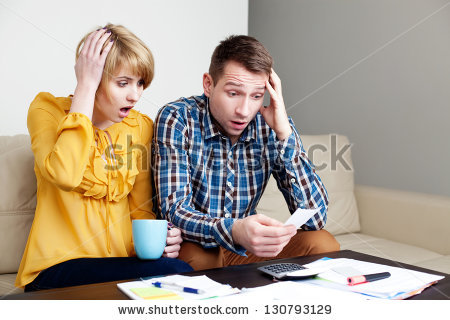 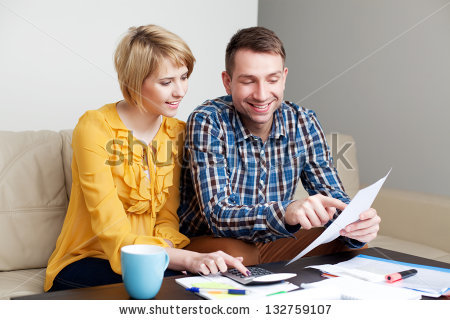 Look at both pictures. What are they doing? Where are they? What are they feeling? What happened before? What will happen next. Write a story about this couple. If you need help spelling a word, ask your teacher. Write for 20 minutes.